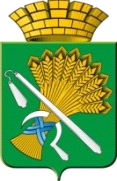 ГЛАВА КАМЫШЛОВСКОГО ГОРОДСКОГО ОКРУГАП О С Т А Н О В Л Е Н И Еот 29.03.2024 N 30О внесении изменений в муниципальную программу «Повышение эффективности управления муниципальной собственностью Камышловского городского округа на 2021-2027 годы», утвержденную постановлением главы Камышловского городского округа от 16.11.2018 г №997 (с изменениями)В соответствии со статьей 179 Бюджетного кодекса Российской Федерации», Федеральным законом от 06.10.2003г № 131 «Об общих принципах организации местного самоуправления в Российской Федерации,  решением Думы Камышловского городского округа от 07.12.2023 № 315 «О бюджете Камышловского городского округа на 2024 год и плановый период 2025 и 2026 годов»,  постановлением главы Камышловского городского округа от 04.10.2013 № 1786 «Об утверждении Порядка формирования и реализации муниципальных программ Камышловского городского округа», руководствуясь Уставом Камышловского городского округа, глава Камышловского городского округаПОСТАНОВЛЯЕТ:Внести в муниципальную программу «Повышение эффективности управления муниципальной собственностью Камышловского городского округа на 2021-2027 годы», утвержденную постановлением главы Камышловского городского округа от 16.11.2018г №997 «Об утверждении муниципальной программы «Повышение эффективности управления муниципальной собственностью Камышловского городского округа на 2021-2027годы» (далее программа) следующие изменения:1.1. в паспорте Программы  - строку «источники и объемы финансирования муниципальной программы по годам» изложить в следующей редакции:  бюджет Камышловского городского округа 20189587,66 руб., в том числе:     2021год – 2519447,42      2022год – 2147699,55      2023год – 1942940,69      2024год – 3621700,00      2025год – 3628900,00      2026год – 3628900,00      2027год – 2700000,001.2. в разделе 3 программы «Цели и задачи Программы» строку 2 таблицы читать в следующей редакции1.3. В приложении №2 «План мероприятий по выполнению муниципальной программы» в строке 19 «снос ветхого недвижимого имущества» объем расходов на выполнение мероприятия в 2027 году сумму 400000руб. заменить на сумму 0руб.2. Настоящее постановление опубликовать в газете «Камышловские известия», на официальном сайте администрации Камышловского городского округа.3. Контроль за исполнением настоящего постановления возложить на председателя комитета по управлению имуществом и земельным ресурсам администрации Камышловского городского округа Макарову Н.Б.И.о. главыКамышловского городского округа                                                  К.Е. МартьяновПриложение №1к постановлению главы Камышловского городского округа от 16.11.2018г № 997                                                                                                                                                                                                                                                                                      Целевые показатели реализации муниципальной программы«Повышение эффективности управления муниципальной собственностью Камышловского городского округа на 2021-2027 годы»№п/пЗадачиРешаемые проблемыОжидаемый социально-экономический эффект2Обеспечить оформления права муниципальной собственности на бесхозяйное и выморочное имуществоНаличие на территории КГО  бесхозяйных объектовПовышение эффективности решения вопросов местного значения за счет снижения количества бесхозяйных объектов на территории города№ строкиНаименование цели (целей) и задач, целевых показателейЕдиница измеренияЗначение целевого показателя реализации муниципальной программыЗначение целевого показателя реализации муниципальной программыЗначение целевого показателя реализации муниципальной программыЗначение целевого показателя реализации муниципальной программыЗначение целевого показателя реализации муниципальной программыЗначение целевого показателя реализации муниципальной программыЗначение целевого показателя реализации муниципальной программы№ строкиНаименование цели (целей) и задач, целевых показателейЕдиница измерения2021202220232024202520262027123456789101.Инвентаризация и кадастровые работы на объекты имущества (количество)шт.10107101010102.оценка имущества (количество объектов)шт.101043101010103.Оформление права собственности (количество объектов)шт.1010125101010104.межевание, кадастровый учет,  регистрация права собственности на земельные участки, в том числе  под  автодорогамишт.252525303030305.Оформление технической документации на объекты бесхозяйного и выморочного имуществаед.55555556. регистрация права собственности за Камышловским городским округом на объекты бесхозяйного и выморочного имущества ед.55555557.Снос ветхого недвижимого имуществаед.00000008.Снятие жилых домов с технического, кадастрового учета, прекращение государственной регистрации права на объект.шт.1010885559.Предоставления земельных участков льготной категории граждан, в соответствии с законом Свердловской области № 18-ОЗ%50607080909010010Содержание и ремонт муниципального имущества  2  1  2   2